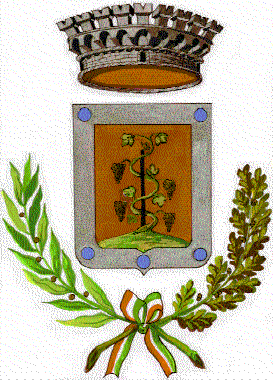 COMUNE DI ELINIProvincia di Nuoro_____________________________________________________________________________________________Via Pompei 27 - 08040 ELINI - Tel: 078233069    Fax: 078233733E-mail: ufficiotecnico@comunedielini.it    PEC: protocollo@pec.comunedielini.gov.itSETTORE TECNICOSTAZIONE APPALTANTE: COMUNE DI ELINI – PROVINCIA DI NUORORichiesta di partecipazione alla selezione degli operatori economici da invitare alla procedura ai sensi dell’art. 36, comma 2 lett. b), del D.Lgs.50/2016Servizio di:  Gestione cantiere - Programma Integrato Plurifondo per il lavoro “LAVORAS”  - L.R. n. 1/2018, art. 2. Misura “Cantieri di nuova attivazione”Intervento di valorizzazione e messa in sicurezza del patrimonio ambientale, incremento del patrimonio boschivo e sistemazione di aree di particolare pregio ambientale - Elini Parco Carmine e centro abitato”CUP: E64G18000070006 - CIG: Z27255DBEIl/la sottoscritto/a .............................................................................................................................................. nato/a a ............................................................................................................... il ............................................ in qualità di ...................................................................................................................................................... dell’impresa ...................................................................................................................................................... con sede in ..................................................................................................................................................... con codice fiscale n. ........................................................................................................................................... con partita IVA n. ................................................................................................................................................PEC …………………………………………………………………………………………………….………………...Telefono ……………………………………………………… fax ………………………………………………………CHIEDEdi essere invitato alla procedura negoziata in oggetto A tal fine ai sensi degli articoli 46, 47 e 77-bis del d.P.R. 28 dicembre 2000, n. 445, e successive modifiche, consapevole delle sanzioni penali previste dall'articolo 76 del medesimo d.P.R. n. 445/2000, per le ipotesi di falsità in atti e dichiarazioni mendaci ivi indicate,DICHIARA:di possedere tutti i requisiti di ordine generale di cui all’articolo 80 del D.Lgs. 50/2016;di essere in possesso dei requisiti di ordine professionale, economici-finanziari e tecnici-professionali stabiliti nell’avviso di manifestazione di interesse;di aver preso visione degli elaborati progettuali dell’intervento di che trattasi e di essere interessato alla partecipazione alla procedura in oggetto;di essere a conoscenza che la presente richiesta, non costituisce proposta contrattuale e non vincola in alcun modo la Stazione Appaltante che sarà libera di seguire anche altre procedure e che la stessa Stazione Appaltante si riserva di interrompere in qualsiasi momento, per ragioni di sua esclusiva competenza, il procedimento avviato, senza che i soggetti richiedenti possano vantare alcuna pretesa;di essere a conoscenza che la presente dichiarazione non costituisce prova di possesso dei requisiti generali e speciali richiesti per l’affidamento dei lavori che invece dovrà essere dichiarato dall’interessato ed accertato dalla Stazione Appaltante nei modi di legge in occasione della procedura negoziata di affidamento.di essere aver preso visione che l’abilitazione al sistema telematico di negoziazione Sardegna CAT nella categoria AL85 - servizi di politiche attive del lavoro - dovrà risultare perfezionata nel momento in cui l’Amministrazione appaltante effettuerà l’invito a presentare le offerte ai soggetti selezionati.Data ........................................		F.to digitalmente	..................................................................N.B.: La dichiarazione, a pena di nullità, deve essere corredata da fotocopia, non autenticata, di valido documento di identità del sottoscrittore.